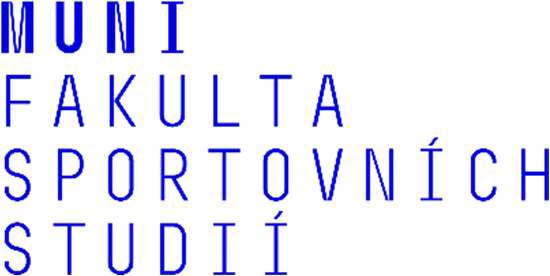 Smlouva o nájmu sportovního zařízeníuzavřená podle § 2201 a násl. občanského zákoníku (dále jen „smlouva“)Název: Tělocvičná jednota Sokol Brno IIČ: 00557650DIČ: CZ 00557650Zřízena: registrace u MVČR číslo VSP/1-1311/90RSídlo: Kounicova 22, 602 00 BrnoZastoupena: Ing. Martin Vlk, starosta TJ. SBI a Bc. Jiří Bořecký, jednatelBankovní spojení: 1342310329/0800 (dále jen „pronajímatel“)aNázev:	Masarykova univerzita, Fakulta sportovních studiíIČ:	00216224DIČ:	CZ00216224Zřízena:		Masarykova univerzita je veřejná vysoká škola zřízená zákonem č. 111/1998 Sb., o vysokých školách, ve znění pozdějších předpisů, nezapisovaná do veřejného rejstříkuSídlo:	Žerotínovo nám. 617/9, 601 77 Brno Zastoupena:	Mgr. Lenkou Goldmannovou, MPA, tajemnicí Kontaktní adresa:	Fakulta sportovních studiíKamenice 753/5, 625 00 BrnoBankovní spojení:	Komerční banka, č. ú.: 85636621/0100 (dále jen „nájemce“)(společně dále „smluvní strany“)Úvodní ustanovení1.1. Pronajímatel prohlašuje, že je výlučným vlastníkem nemovitostí zapsaných  v katastru nemovitostí, kat. území Brno, na LV 203 Katastrálním úřadem pro Jihomoravský kraj, k.p. Brno- město. (dále jen „objekt pronajímatele“).Předmět a účel užíváníPředmětem nájmu jsou nebytové prostory v objektu pronajímatele, konkrétně sportovní zařízení a zázemí v tělocvičně Sokol Brno I, dále jen („předmět nájmu“).Účelem nájmu je využití předmětu nájmu pro výkon sportovní činnosti nájemce: výuka sportovní gymnastiky studentů nájemce.Pronajímatel přenechává nájemci předmět nájmu do dlouhodobého užívání. Užívání prostor nájemcem je omezeno na jejich sportovní využití, a to pouze v rozsahu potřebném pro sjednaný účel dle odst. 2.2.Doba užíváníTato smlouva se uzavírá na dobu neurčitou.Konkrétní doba užívání předmětu nájmu bude obvykle pro daný školní/akademický rok stanovena na základě dodatku k této  smlouvě,  případně  na  základě  konkrétní  potvrzené  objednávky. V tomto dodatku/objednávce budou uvedeny konkrétní termíny a časy užívání předmětu nájmu.Výše a úhrada nájemnéhoNájemné je stanoveno dohodou mezi smluvními stranami vždy na základě garantované ceny pro daný školní/akademický rok uvedené v dodatku nebo objednávce.Dohodnutá úhrada bude nájemcem hrazena bankovním převodem na uvedený bankovní účet na základě měsíční faktury se splatností 14 dnů ode dne jejího vystavění. Faktura bude vystavěna vždy po skončení měsíce, ke kterému se faktura vztahuje, a to do 15. dne měsíce následujícího. Povinnost nájemce zaplatit se považuje za splněnou až připsáním příslušné částky na účet pronajímatele.Smluvní strany dohodly, žev případě prodlení s úhradami nájemného nebude nájemce vpuštěn do sportovního zařízení.pronajímatel v případě, kdy nastane potřeba nezbytné změny v možnosti využívání předmětu nájmu (oprava apod.), tuto skutečnost oznámí alespoň měsíc předem nájemci a odečte nájemci 100 % nájemného zrušeného termínu. Výše uvedená lhůta se netýká nepředvídatelných změn a havárií.v případě, že výuku na sportovišti nebude nájemce moci realizovat z důvodů omezení souvisejících s pandemii COVID-19 nebo z důvodů vyšší moci, nájemce tuto skutečnost oznámí pronajímateli, čímž bude objednávka těchto termínů považována za zrušenou. Při zrušení termínů z výše uvedených důvodů nemá pronajímatel nárok na náhradu škody ani uplatnění jiných sankcí.V případě zrušení sjednaného termínu nájmu po podpisu této smlouvy ze strany nájemce v době kratší jak 14 dní před sjednaným termínem bude pronajímatelem uplatněna 50 % penalizace ze sjednaného 100 % nájemného zrušeného termínu.Povinnosti nájemce a pronajímateleNájemce se zavazuje užívat pronajaté prostory pouze k účelu uvedeném ve smlouvě a bez souhlasu pronajímatele není oprávněn je podnajímat dalším stranám.Nájemce se zavazuje chovat se v pronajatých prostorách tak, aby nedocházelo k poškození majetku pronajímatele, hlásit pronajímateli bez zbytečného odkladu potřebu oprav a umožnit jejich provedení. V případě zjištění poškození majetku pronajímatele vyplývající z činnosti smlouvy hradí vzniklou škodu nájemce, nejedná-li se o běžné opotřebení nebo zanedbání údržby ze strany pronajímatele.Nájemce je povinen dodržovat provozní řády a vnitřní předpisy pronajímatele pro oblast provozní a oblast BOZP a PO, se kterými byl pronajímatele seznámen. Tyto předpisy jsou součástí příloh této smlouvy.Pronajímatel je povinen informovat nájemce o případných provozních změnách tak, aby nedošlo ke ztrátám u nájemce. Taktéž nájemce je povinen nahlásit pronajímateli veškeré případné změny dislokací oproti smlouvě nejpozději 14 dnů předem a to písemně, či e-mailem tak, aby touto změnou nedošlo ke ztrátám u pronajímatele.Pronajímatel je v souladu se zákonem č. 89/2012 Sb., občanským zákoníkem, ve znění pozdějších předpisů (dále jen občanský zákoník), zodpovědný za uložené svršky a osobní věci ve vlastnictví osob na straně nájemce v době stanovené v této smlouvě. Případné škody způsobené jejich ztrátou uhradí v rozsahu stanoveném zákonem. Toto ustanovení smlouvy platí pouze v případě, že tyto svršky budou uloženy na místě k tomu určeném (uzamčená šatní skříňka). Za obsah a případnou ztrátu, či odcizení cenností z pronajatých šatnových skříněk pronajímatel neručí a nevztahuje se na ni pojištění proti krádežím.Závěrečná ustanoveníKontaktními osobami pro plnění této smlouvy jsou:za pronajímatele: Mgr. Markéta Sedláčková, e-mail: marketa.sedlackova@fsps.muni.cz, tel.: 549492018za nájemce:Ing. Martin Vlk , e-mail: starosta@tjsokolbrno1.cz, tel.: 739 288 621Před uplynutím stanovené doby může být platnost smlouvy ukončena dohodou smluvních stran nebo výpovědí jedné  z nich  na  základě  § 2312  občanského  zákoníku.  Výpovědní  doba  je 3 měsíce ode dne obdržení písemné výpovědi pronajímatelem nebo nájemcem.Veškeré případné změny k této smlouvě budou prováděny písemnými dodatky ke smlouvě, jenž budou vyhotoveny ve dvou stejnopisech, z nichž každá strana obdrží po jednom výtisku a jejichž platnost nabývá účinnosti podpisem obou smluvních stran.Pro objednávky termínů a služeb se odst. 6.3 použije přiměřeně s možností uzavření objednávky elektronickou korespondencí, zejména e-mailem, oprávněnými osobami (včetně použití § 166 občanského zákoníku).V případě podstatné změny okolností ovlivňujících nebo ohrožujících plnění této  smlouvy  (např. z důvodu legislativních změn, epidemie apod.), zavazují se obě strany vstoupit do nového jednání za účelem změny této smlouvy tak, aby mohl být naplněn její účel.Pokud některé z ustanovení této Smlouvy je nebo se stane neplatným, neúčinným či zdánlivým, neplatnost, neúčinnost či zdánlivost tohoto ustanovení nebude mít za následek neplatnost Smlouvy jako celku ani jiných ustanovení této Smlouvy, pokud je takovéto ustanovení oddělitelné od zbytku této Smlouvy. Smluvní strany se zavazují takovéto neplatné, neúčinné či zdánlivé ustanovení nahradit novým platným a účinným ustanovením, které svým obsahem bude co nejvěrněji odpovídat podstatě a smyslu původního ustanovení.Tato Smlouva a vztahy z ní vyplývající se řídí právním řádem České republiky, zejména příslušnými ustanoveními občanského zákoníku. Smluvní strany se dále dohodly, že k rozhodování jakýchkoli sporů vzniklých z této smlouvy nebo v souvislosti s ní, bude příslušný soud České republiky v Brně.Tato Smlouva je vyhotovena ve dvou stejnopisech, z nichž každá smluvní strana obdrží jedno vyhotovení.Tato smlouva nabývá platnosti a účinnosti dnem jejího podpisu oběma smluvními stranami.Smluvní strany prohlašují, že si smlouvu přečetly, že byla uzavřena po vzájemném projednání podle jejich pravé a svobodné vůle, vážně a srozumitelně, nikoli v tísni za nápadně nevýhodných podmínek.Nedílnou součástí Smlouvy je Příloha č. 1 – Provozní řádV Brně dne	V Brně dne………………………………….……	………………………………………….. za pronajímatele		za nájemce